Автоматизированный банк данныхАвтоматизированный банк данныхАвтоматизированный банк данныхАвтоматизированный банк данныхАвтоматизированный банк данныхАвтоматизированный банк данныхАвтоматизированный банк данныхАвтоматизированный банк данныхАвтоматизированный банк данныхФорма 2Форма 2"Книга памяти" Республики Беларусь"Книга памяти" Республики Беларусь"Книга памяти" Республики Беларусь"Книга памяти" Республики Беларусь"Книга памяти" Республики Беларусь"Книга памяти" Республики Беларусь"Книга памяти" Республики Беларусь"Книга памяти" Республики Беларусь"Книга памяти" Республики БеларусьВоинское захоронение № 4308Воинское захоронение № 4308Воинское захоронение № 4308Воинское захоронение № 4308Воинское захоронение № 4308Воинское захоронение № 4308Воинское захоронение № 4308Воинское захоронение № 4308Воинское захоронение № 4308По состоянию на 26.08.2019 г.По состоянию на 26.08.2019 г.По состоянию на 26.08.2019 г.По состоянию на 26.08.2019 г.По состоянию на 26.08.2019 г.По состоянию на 26.08.2019 г.По состоянию на 26.08.2019 г.По состоянию на 26.08.2019 г.По состоянию на 26.08.2019 г.Место нахождения: Витебская областьМесто нахождения: Витебская областьМесто нахождения: Витебская областьМесто нахождения: Витебская областьМесто нахождения: Витебская областьМесто нахождения: Витебская областьМесто нахождения: Витебская областьМесто нахождения: Витебская областьМесто нахождения: Витебская областьЛиозненский районЛиозненский районЛиозненский районЛиозненский районЛиозненский районЛиозненский с/с Лиозненский с/с Лиозненский с/с Лиозненский с/с Лиозненский с/с НП: Бычково, деревняНП: Бычково, деревняНП: Бычково, деревняНП: Бычково, деревняНП: Бычково, деревня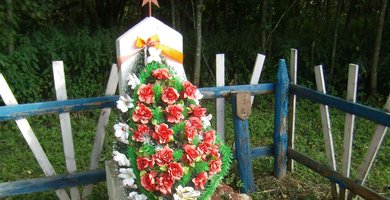 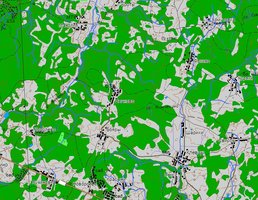 Тип воинского захоронения ВКТип воинского захоронения ВКТип воинского захоронения ВКТип воинского захоронения ВКТип воинского захоронения ВКТип воинского захоронения ВКТип воинского захоронения ВКТип воинского захоронения ВКТип воинского захоронения ВКБоевые действия 2МВБоевые действия 2МВБоевые действия 2МВБоевые действия 2МВБоевые действия 2МВБоевые действия 2МВБоевые действия 2МВБоевые действия 2МВБоевые действия 2МВДата захоронения 1943Дата захоронения 1943Дата захоронения 1943Дата захоронения 1943Дата захоронения 1943Дата захоронения 1943Дата захоронения 1943Дата захоронения 1943Дата захоронения 1943Дата установки памятника 1960Дата установки памятника 1960Дата установки памятника 1960Дата установки памятника 1960Дата установки памятника 1960Дата установки памятника 1960Дата установки памятника 1960Дата установки памятника 1960Дата установки памятника 1960Дата установки знака —Дата установки знака —Дата установки знака —Дата установки знака —Дата установки знака —Дата установки знака —Дата установки знака —Дата установки знака —Дата установки знака —Количество похороненныхКоличество похороненныхКоличество похороненныхКоличество похороненныхКоличество похороненныхИз нихИз нихИз нихИз нихИз нихИз нихИз нихИз нихИз нихИз нихИз нихИз нихИз нихКоличество похороненныхКоличество похороненныхКоличество похороненныхКоличество похороненныхКоличество похороненныхизвестныхизвестныхнеизвестныхнеизвестныхвоеннослу-жащихучастников сопротивле-нияучастников сопротивле-нияучастников сопротивле-нияжертв войныжертв войныжертв войнывоенноплен-ныхвоенноплен-ных63636363636363006300000000Описание захоронения ОБЕЛИСКИ. БЕТОН. Н=2,5М. ОГРАЖДЕН. ДЕРЕВЯН. 11х20М. Описание захоронения ОБЕЛИСКИ. БЕТОН. Н=2,5М. ОГРАЖДЕН. ДЕРЕВЯН. 11х20М. Описание захоронения ОБЕЛИСКИ. БЕТОН. Н=2,5М. ОГРАЖДЕН. ДЕРЕВЯН. 11х20М. Описание захоронения ОБЕЛИСКИ. БЕТОН. Н=2,5М. ОГРАЖДЕН. ДЕРЕВЯН. 11х20М. Описание захоронения ОБЕЛИСКИ. БЕТОН. Н=2,5М. ОГРАЖДЕН. ДЕРЕВЯН. 11х20М. Описание захоронения ОБЕЛИСКИ. БЕТОН. Н=2,5М. ОГРАЖДЕН. ДЕРЕВЯН. 11х20М. Описание захоронения ОБЕЛИСКИ. БЕТОН. Н=2,5М. ОГРАЖДЕН. ДЕРЕВЯН. 11х20М. Описание захоронения ОБЕЛИСКИ. БЕТОН. Н=2,5М. ОГРАЖДЕН. ДЕРЕВЯН. 11х20М. Описание захоронения ОБЕЛИСКИ. БЕТОН. Н=2,5М. ОГРАЖДЕН. ДЕРЕВЯН. 11х20М. Описание захоронения ОБЕЛИСКИ. БЕТОН. Н=2,5М. ОГРАЖДЕН. ДЕРЕВЯН. 11х20М. Описание захоронения ОБЕЛИСКИ. БЕТОН. Н=2,5М. ОГРАЖДЕН. ДЕРЕВЯН. 11х20М. Описание захоронения ОБЕЛИСКИ. БЕТОН. Н=2,5М. ОГРАЖДЕН. ДЕРЕВЯН. 11х20М. Описание захоронения ОБЕЛИСКИ. БЕТОН. Н=2,5М. ОГРАЖДЕН. ДЕРЕВЯН. 11х20М. Описание захоронения ОБЕЛИСКИ. БЕТОН. Н=2,5М. ОГРАЖДЕН. ДЕРЕВЯН. 11х20М. Описание захоронения ОБЕЛИСКИ. БЕТОН. Н=2,5М. ОГРАЖДЕН. ДЕРЕВЯН. 11х20М. Описание захоронения ОБЕЛИСКИ. БЕТОН. Н=2,5М. ОГРАЖДЕН. ДЕРЕВЯН. 11х20М. Описание захоронения ОБЕЛИСКИ. БЕТОН. Н=2,5М. ОГРАЖДЕН. ДЕРЕВЯН. 11х20М. Описание захоронения ОБЕЛИСКИ. БЕТОН. Н=2,5М. ОГРАЖДЕН. ДЕРЕВЯН. 11х20М. Описание захоронения ОБЕЛИСКИ. БЕТОН. Н=2,5М. ОГРАЖДЕН. ДЕРЕВЯН. 11х20М. Описание захоронения ОБЕЛИСКИ. БЕТОН. Н=2,5М. ОГРАЖДЕН. ДЕРЕВЯН. 11х20М. Описание захоронения ОБЕЛИСКИ. БЕТОН. Н=2,5М. ОГРАЖДЕН. ДЕРЕВЯН. 11х20М. Описание захоронения ОБЕЛИСКИ. БЕТОН. Н=2,5М. ОГРАЖДЕН. ДЕРЕВЯН. 11х20М. Описание захоронения ОБЕЛИСКИ. БЕТОН. Н=2,5М. ОГРАЖДЕН. ДЕРЕВЯН. 11х20М. Описание захоронения ОБЕЛИСКИ. БЕТОН. Н=2,5М. ОГРАЖДЕН. ДЕРЕВЯН. 11х20М. Описание захоронения ОБЕЛИСКИ. БЕТОН. Н=2,5М. ОГРАЖДЕН. ДЕРЕВЯН. 11х20М. Описание захоронения ОБЕЛИСКИ. БЕТОН. Н=2,5М. ОГРАЖДЕН. ДЕРЕВЯН. 11х20М. Описание захоронения ОБЕЛИСКИ. БЕТОН. Н=2,5М. ОГРАЖДЕН. ДЕРЕВЯН. 11х20М. Описание захоронения ОБЕЛИСКИ. БЕТОН. Н=2,5М. ОГРАЖДЕН. ДЕРЕВЯН. 11х20М. Описание захоронения ОБЕЛИСКИ. БЕТОН. Н=2,5М. ОГРАЖДЕН. ДЕРЕВЯН. 11х20М. Описание захоронения ОБЕЛИСКИ. БЕТОН. Н=2,5М. ОГРАЖДЕН. ДЕРЕВЯН. 11х20М. Описание захоронения ОБЕЛИСКИ. БЕТОН. Н=2,5М. ОГРАЖДЕН. ДЕРЕВЯН. 11х20М. Описание захоронения ОБЕЛИСКИ. БЕТОН. Н=2,5М. ОГРАЖДЕН. ДЕРЕВЯН. 11х20М. Описание захоронения ОБЕЛИСКИ. БЕТОН. Н=2,5М. ОГРАЖДЕН. ДЕРЕВЯН. 11х20М. Описание захоронения ОБЕЛИСКИ. БЕТОН. Н=2,5М. ОГРАЖДЕН. ДЕРЕВЯН. 11х20М. Описание захоронения ОБЕЛИСКИ. БЕТОН. Н=2,5М. ОГРАЖДЕН. ДЕРЕВЯН. 11х20М. Описание захоронения ОБЕЛИСКИ. БЕТОН. Н=2,5М. ОГРАЖДЕН. ДЕРЕВЯН. 11х20М. Описание захоронения ОБЕЛИСКИ. БЕТОН. Н=2,5М. ОГРАЖДЕН. ДЕРЕВЯН. 11х20М. Описание захоронения ОБЕЛИСКИ. БЕТОН. Н=2,5М. ОГРАЖДЕН. ДЕРЕВЯН. 11х20М. Описание захоронения ОБЕЛИСКИ. БЕТОН. Н=2,5М. ОГРАЖДЕН. ДЕРЕВЯН. 11х20М. Описание захоронения ОБЕЛИСКИ. БЕТОН. Н=2,5М. ОГРАЖДЕН. ДЕРЕВЯН. 11х20М. Описание захоронения ОБЕЛИСКИ. БЕТОН. Н=2,5М. ОГРАЖДЕН. ДЕРЕВЯН. 11х20М. Описание захоронения ОБЕЛИСКИ. БЕТОН. Н=2,5М. ОГРАЖДЕН. ДЕРЕВЯН. 11х20М. Описание захоронения ОБЕЛИСКИ. БЕТОН. Н=2,5М. ОГРАЖДЕН. ДЕРЕВЯН. 11х20М. Описание захоронения ОБЕЛИСКИ. БЕТОН. Н=2,5М. ОГРАЖДЕН. ДЕРЕВЯН. 11х20М. Описание захоронения ОБЕЛИСКИ. БЕТОН. Н=2,5М. ОГРАЖДЕН. ДЕРЕВЯН. 11х20М. Описание захоронения ОБЕЛИСКИ. БЕТОН. Н=2,5М. ОГРАЖДЕН. ДЕРЕВЯН. 11х20М. Описание захоронения ОБЕЛИСКИ. БЕТОН. Н=2,5М. ОГРАЖДЕН. ДЕРЕВЯН. 11х20М. Описание захоронения ОБЕЛИСКИ. БЕТОН. Н=2,5М. ОГРАЖДЕН. ДЕРЕВЯН. 11х20М. Описание захоронения ОБЕЛИСКИ. БЕТОН. Н=2,5М. ОГРАЖДЕН. ДЕРЕВЯН. 11х20М. Описание захоронения ОБЕЛИСКИ. БЕТОН. Н=2,5М. ОГРАЖДЕН. ДЕРЕВЯН. 11х20М. Описание захоронения ОБЕЛИСКИ. БЕТОН. Н=2,5М. ОГРАЖДЕН. ДЕРЕВЯН. 11х20М. Описание захоронения ОБЕЛИСКИ. БЕТОН. Н=2,5М. ОГРАЖДЕН. ДЕРЕВЯН. 11х20М. Описание захоронения ОБЕЛИСКИ. БЕТОН. Н=2,5М. ОГРАЖДЕН. ДЕРЕВЯН. 11х20М. Описание захоронения ОБЕЛИСКИ. БЕТОН. Н=2,5М. ОГРАЖДЕН. ДЕРЕВЯН. 11х20М. Описание захоронения ОБЕЛИСКИ. БЕТОН. Н=2,5М. ОГРАЖДЕН. ДЕРЕВЯН. 11х20М. Описание захоронения ОБЕЛИСКИ. БЕТОН. Н=2,5М. ОГРАЖДЕН. ДЕРЕВЯН. 11х20М. Описание захоронения ОБЕЛИСКИ. БЕТОН. Н=2,5М. ОГРАЖДЕН. ДЕРЕВЯН. 11х20М. Описание захоронения ОБЕЛИСКИ. БЕТОН. Н=2,5М. ОГРАЖДЕН. ДЕРЕВЯН. 11х20М. Описание захоронения ОБЕЛИСКИ. БЕТОН. Н=2,5М. ОГРАЖДЕН. ДЕРЕВЯН. 11х20М. Описание захоронения ОБЕЛИСКИ. БЕТОН. Н=2,5М. ОГРАЖДЕН. ДЕРЕВЯН. 11х20М. Описание захоронения ОБЕЛИСКИ. БЕТОН. Н=2,5М. ОГРАЖДЕН. ДЕРЕВЯН. 11х20М. Описание захоронения ОБЕЛИСКИ. БЕТОН. Н=2,5М. ОГРАЖДЕН. ДЕРЕВЯН. 11х20М. Описание захоронения ОБЕЛИСКИ. БЕТОН. Н=2,5М. ОГРАЖДЕН. ДЕРЕВЯН. 11х20М. Описание захоронения ОБЕЛИСКИ. БЕТОН. Н=2,5М. ОГРАЖДЕН. ДЕРЕВЯН. 11х20М. Описание захоронения ОБЕЛИСКИ. БЕТОН. Н=2,5М. ОГРАЖДЕН. ДЕРЕВЯН. 11х20М. Описание захоронения ОБЕЛИСКИ. БЕТОН. Н=2,5М. ОГРАЖДЕН. ДЕРЕВЯН. 11х20М. Описание захоронения ОБЕЛИСКИ. БЕТОН. Н=2,5М. ОГРАЖДЕН. ДЕРЕВЯН. 11х20М. Описание захоронения ОБЕЛИСКИ. БЕТОН. Н=2,5М. ОГРАЖДЕН. ДЕРЕВЯН. 11х20М. Описание захоронения ОБЕЛИСКИ. БЕТОН. Н=2,5М. ОГРАЖДЕН. ДЕРЕВЯН. 11х20М. № п/п№ п/пвоинское звание воинское звание воинское звание фамилияфамилияимяимяотчествогод рожденияместо рожденияместо службы, должностьдата гибелидата гибелиПричи на гибелиКате гория погиб шегоКате гория погиб шегоместо захо роне ниядополнительная информациядополнительная информациядополнительная информацияместо призыва дополнительная информация о месте захоронения11РядовойРядовойРядовойАДУТЕЕВАДУТЕЕВИВАНИВАНФЕДОРОВИЧ192519431943Страна: Беларусь, Область: Витебская, Район: Лиозненский, Сельсовет: Лиозненский, НП: Бычково, деревня22КрасноармеецКрасноармеецКрасноармеецАКЕЛЬЕВАКЕЛЬЕВЕФИМЕФИМАНТОНОВИЧ190219441944Страна: Беларусь, Область: Витебская, Район: Лиозненский, Сельсовет: Лиозненский, НП: Бычково, деревня33РядовойРядовойРядовойАНДРЕЦОВАНДРЕЦОВАЛЕКСЕЙАЛЕКСЕЙСТЕПАНОВИЧ191319431943Страна: Беларусь, Область: Витебская, Район: Лиозненский, Сельсовет: Лиозненский, НП: Бычково, деревня44РядовойРядовойРядовойАНТОНОВАНТОНОВМАТВЕЙМАТВЕЙМАТВЕЕВИЧ19431943Страна: Беларусь, Область: Витебская, Район: Лиозненский, Сельсовет: Лиозненский, НП: Бычково, деревня55РядовойРядовойРядовойБАГИРОВБАГИРОВАБДУРАХМАНАБДУРАХМАН192519431943Страна: Беларусь, Область: Витебская, Район: Лиозненский, Сельсовет: Лиозненский, НП: Бычково, деревня66РядовойРядовойРядовойБАГИРОВБАГИРОВАСАУРОХМАНАСАУРОХМАНИСАЕВИЧ192519431943Страна: Беларусь, Область: Витебская, Район: Лиозненский, Сельсовет: Лиозненский, НП: Бычково, деревня77РядовойРядовойРядовойВАГИНВАГИНАЛЕКСАНДРАЛЕКСАНДРНИКОЛАЕВИЧ192519431943Страна: Беларусь, Область: Витебская, Район: Лиозненский, Сельсовет: Лиозненский, НП: Бычково, деревня88РядовойРядовойРядовойВОЙТОВВОЙТОВИВАНИВАНСЕРГЕЕВИЧ189919431943Страна: Беларусь, Область: Витебская, Район: Лиозненский, Сельсовет: Лиозненский, НП: Бычково, деревня99РядовойРядовойРядовойВОЙТОВВОЙТОВСЕРГЕЙСЕРГЕЙИВАНОВИЧ19431943Страна: Беларусь, Область: Витебская, Район: Лиозненский, Сельсовет: Лиозненский, НП: Бычково, деревня1010РядовойРядовойРядовойВОЛКОВВОЛКОВПАВЕЛПАВЕЛСЕМЕНОВИЧ192519431943Страна: Беларусь, Область: Витебская, Район: Лиозненский, Сельсовет: Лиозненский, НП: Бычково, деревня1111РядовойРядовойРядовойВОЛЧКОВВОЛЧКОВИВАНИВАНКАРПОВИЧ190419431943Страна: Беларусь, Область: Витебская, Район: Лиозненский, Сельсовет: Лиозненский, НП: Бычково, деревня1212КрасноармеецКрасноармеецКрасноармеецГЕРАСИМОВГЕРАСИМОВМИХАИЛМИХАИЛГЕРАСИМОВИЧ19431943Страна: Беларусь, Область: Витебская, Район: Лиозненский, Сельсовет: Лиозненский, НП: Бычково, деревня1313РядовойРядовойРядовойГОЛУБЕВГОЛУБЕВДМИТРИЙДМИТРИЙПАВЛОВИЧ19431943Страна: Беларусь, Область: Витебская, Район: Лиозненский, Сельсовет: Лиозненский, НП: Бычково, деревня1414РядовойРядовойРядовойГРАБЦОВГРАБЦОВПЕТРПЕТРКУЗЬМИЧ191719431943Страна: Беларусь, Область: Витебская, Район: Лиозненский, Сельсовет: Лиозненский, НП: Бычково, деревня1515КрасноармеецКрасноармеецКрасноармеецДЕМИДОВДЕМИДОВДМИТРИЙДМИТРИЙВАСИЛЬЕВИЧ19431943Страна: Беларусь, Область: Витебская, Район: Лиозненский, Сельсовет: Лиозненский, НП: Бычково, деревня1616КрасноармеецКрасноармеецКрасноармеецЕРОХИНЕРОХИНМИХАИЛМИХАИЛАНДРЕЕВИЧ19431943Страна: Беларусь, Область: Витебская, Район: Лиозненский, Сельсовет: Лиозненский, НП: Бычково, деревня1717РядовойРядовойРядовойИВАНОВИВАНОВСПИРИДОНСПИРИДОНПРОКОПЬЕВИЧ190219431943Страна: Беларусь, Область: Витебская, Район: Лиозненский, Сельсовет: Лиозненский, НП: Бычково, деревня1818РядовойРядовойРядовойКАРАСЕВКАРАСЕВКОНСТАНТИНКОНСТАНТИНСТЕПАНОВИЧ191019431943Страна: Беларусь, Область: Витебская, Район: Лиозненский, Сельсовет: Лиозненский, НП: Бычково, деревня1919РядовойРядовойРядовойКАСАТКИНКАСАТКИНАЛЕКСАНДРАЛЕКСАНДРФЕДОРОВИЧ192419431943Страна: Беларусь, Область: Витебская, Район: Лиозненский, Сельсовет: Лиозненский, НП: Бычково, деревня2020РядовойРядовойРядовойКНЯЗЕВКНЯЗЕВИВАНИВАНАНДРЕЕВИЧ190019441944Страна: Беларусь, Область: Витебская, Район: Лиозненский, Сельсовет: Лиозненский, НП: Бычково, деревня2121КапитанКапитанКапитанКОКИНКОКИНАЛЕКСЕЙАЛЕКСЕЙФЕДОРОВИЧ190719431943Страна: Беларусь, Область: Витебская, Район: Лиозненский, Сельсовет: Лиозненский, НП: Бычково, деревня2222РядовойРядовойРядовойКОЛИНКОЛИНИОСИФИОСИФТЕОДОРОВИЧ191619431943Страна: Беларусь, Область: Витебская, Район: Лиозненский, Сельсовет: Лиозненский, НП: Бычково, деревня2323РядовойРядовойРядовойКОРЗУНОВКОРЗУНОВЛАВРЕНТИЙЛАВРЕНТИЙГРИГОРЬЕВИЧ19431943Страна: Беларусь, Область: Витебская, Район: Лиозненский, Сельсовет: Лиозненский, НП: Бычково, деревня2424СтаршинаСтаршинаСтаршинаКУДИНОВКУДИНОВПАВЕЛПАВЕЛЕФИМОВИЧ192019431943Страна: Беларусь, Область: Витебская, Район: Лиозненский, Сельсовет: Лиозненский, НП: Бычково, деревня2525КрасноармеецКрасноармеецКрасноармеецКУЗНЕЦОВКУЗНЕЦОВСТЕПАНСТЕПАНСЕМЕНОВИЧ19431943Страна: Беларусь, Область: Витебская, Район: Лиозненский, Сельсовет: Лиозненский, НП: Бычково, деревня2626КрасноармеецКрасноармеецКрасноармеецКУЗЬМИНКУЗЬМИНИВАНИВАННИКОЛАЕВИЧ19431943Страна: Беларусь, Область: Витебская, Район: Лиозненский, Сельсовет: Лиозненский, НП: Бычково, деревня2727РядовойРядовойРядовойЛАТЫШЕВЛАТЫШЕВАНТОНАНТОНЕГОРОВИЧ192019441944Страна: Беларусь, Область: Витебская, Район: Лиозненский, Сельсовет: Лиозненский, НП: Бычково, деревня2828Мл.лейтенантМл.лейтенантМл.лейтенантМАРТЫНОВМАРТЫНОВВАСИЛИЙВАСИЛИЙИВАНОВИЧ192519441944Страна: Беларусь, Область: Витебская, Район: Лиозненский, Сельсовет: Лиозненский, НП: Бычково, деревня2929РядовойРядовойРядовойМУРАДОВМУРАДОВКУРБАНГЕЛЬКУРБАНГЕЛЬ192419441944Страна: Беларусь, Область: Витебская, Район: Лиозненский, Сельсовет: Лиозненский, НП: Бычково, деревня3030РядовойРядовойРядовойНЕЯСКИННЕЯСКИНМАКАРМАКАРКСЕНОФОНТОВИЧ19431943Страна: Беларусь, Область: Витебская, Район: Лиозненский, Сельсовет: Лиозненский, НП: Бычково, деревня3131РядовойРядовойРядовойНОВОСЕЛОВНОВОСЕЛОВНИКОЛАЙНИКОЛАЙАФАНАСЬЕВИЧ192519431943Страна: Беларусь, Область: Витебская, Район: Лиозненский, Сельсовет: Лиозненский, НП: Бычково, деревня3232РядовойРядовойРядовойНОРОВНОРОВБОБОБОБО191019431943Страна: Беларусь, Область: Витебская, Район: Лиозненский, Сельсовет: Лиозненский, НП: Бычково, деревня3333СержантСержантСержантОРЕХОВОРЕХОВАНАТОЛИЙАНАТОЛИЙАНТОНОВИЧ19441944Страна: Беларусь, Область: Витебская, Район: Лиозненский, Сельсовет: Лиозненский, НП: Бычково, деревня3434РядовойРядовойРядовойПИНАЕВПИНАЕВВЛАДИМИРВЛАДИМИРВАСИЛЬЕВИЧ190919441944Страна: Беларусь, Область: Витебская, Район: Лиозненский, Сельсовет: Лиозненский, НП: Бычково, деревня3535РядовойРядовойРядовойПИСКУНОВПИСКУНОВСЕРГЕЙСЕРГЕЙАЛЕКСАНДРОВИЧ191519431943Страна: Беларусь, Область: Витебская, Район: Лиозненский, Сельсовет: Лиозненский, НП: Бычково, деревня3636РядовойРядовойРядовойПЛЕЩЕНКОВПЛЕЩЕНКОВМАРКМАРКИВАНОВИЧ190919431943Страна: Беларусь, Область: Витебская, Район: Лиозненский, Сельсовет: Лиозненский, НП: Бычково, деревня3737РядовойРядовойРядовойПОПОВПОПОВДМИТРИЙДМИТРИЙИВАНОВИЧ19431943Страна: Беларусь, Область: Витебская, Район: Лиозненский, Сельсовет: Лиозненский, НП: Бычково, деревняп/п 02969п/п 02969п/п 029693838РядовойРядовойРядовойПОПОВПОПОВАЛЕКСАНДРАЛЕКСАНДРЮРЬЕВИЧ191119431943Страна: Беларусь, Область: Витебская, Район: Лиозненский, Сельсовет: Лиозненский, НП: Бычково, деревня3939РядовойРядовойРядовойПРУДНИКОВПРУДНИКОВВАСИЛИЙВАСИЛИЙФЕДОРОВИЧ19431943Страна: Беларусь, Область: Витебская, Район: Лиозненский, Сельсовет: Лиозненский, НП: Бычково, деревня4040РядовойРядовойРядовойПЮЛЬАХМЕТОВПЮЛЬАХМЕТОВБАЙБАЛЛАБАЙБАЛЛА192519431943Страна: Беларусь, Область: Витебская, Район: Лиозненский, Сельсовет: Лиозненский, НП: Бычково, деревня4141РядовойРядовойРядовойПЯТИФУРОВПЯТИФУРОВАНТОНАНТОННИКОЛАЕВИЧ19431943Страна: Беларусь, Область: Витебская, Район: Лиозненский, Сельсовет: Лиозненский, НП: Бычково, деревня4242РядовойРядовойРядовойРАУДОВРАУДОВАКЕНАКЕН190319431943Страна: Беларусь, Область: Витебская, Район: Лиозненский, Сельсовет: Лиозненский, НП: Бычково, деревня4343КрасноармеецКрасноармеецКрасноармеецРЫСЕВРЫСЕВНИКОЛАЙНИКОЛАЙГЕОРГИЕВИЧ19431943Страна: Беларусь, Область: Витебская, Район: Лиозненский, Сельсовет: Лиозненский, НП: Бычково, деревня4444СержантСержантСержантСАРДАРОВСАРДАРОВФАЗЫЛФАЗЫЛ192519431943Страна: Беларусь, Область: Витебская, Район: Лиозненский, Сельсовет: Лиозненский, НП: Бычково, деревня4545РядовойРядовойРядовойСЛЕПНЕВСЛЕПНЕВГРИГОРИЙГРИГОРИЙВАСИЛЬЕВИЧ191019431943Страна: Беларусь, Область: Витебская, Район: Лиозненский, Сельсовет: Лиозненский, НП: Бычково, деревня4646РядовойРядовойРядовойСНИГИРЕВСНИГИРЕВЕГОРЕГОРВАСИЛЬЕВИЧ191819441944Страна: Беларусь, Область: Витебская, Район: Лиозненский, Сельсовет: Лиозненский, НП: Бычково, деревня4747КапитанКапитанКапитанСОБОЛЕВСОБОЛЕВНИКОЛАЙНИКОЛАЙНИКИТИЧ19431943Страна: Беларусь, Область: Витебская, Район: Лиозненский, Сельсовет: Лиозненский, НП: Бычково, деревня4848РядовойРядовойРядовойСТАРОДУБЦЕВСТАРОДУБЦЕВИОСИФИОСИФГРИГОРЬЕВИЧ19441944Страна: Беларусь, Область: Витебская, Район: Лиозненский, Сельсовет: Лиозненский, НП: Бычково, деревня4949РядовойРядовойРядовойСТЕФАНЕНКОВСТЕФАНЕНКОВТИМОФЕЙТИМОФЕЙВАСИЛЬЕВИЧ19431943Страна: Беларусь, Область: Витебская, Район: Лиозненский, Сельсовет: Лиозненский, НП: Бычково, деревня5050РядовойРядовойРядовойТРОШКИНТРОШКИНМИХАИЛМИХАИЛВАСИЛЬЕВИЧ190419431943Страна: Беларусь, Область: Витебская, Район: Лиозненский, Сельсовет: Лиозненский, НП: Бычково, деревня5151РядовойРядовойРядовойУВСЯНКИНУВСЯНКИНМАКАРМАКАРКСЕНОФОНТОВИЧ190019431943Страна: Беларусь, Область: Витебская, Район: Лиозненский, Сельсовет: Лиозненский, НП: Бычково, деревня5252РядовойРядовойРядовойУМАКОВУМАКОВНИКОЛАЙНИКОЛАЙТРОФИМОВИЧ191319431943Страна: Беларусь, Область: Витебская, Район: Лиозненский, Сельсовет: Лиозненский, НП: Бычково, деревня5353РядовойРядовойРядовойФЕЙЗИЕВФЕЙЗИЕВАХМЕДАХМЕДБАЛАХМЕДОВИЧ192519431943Страна: Беларусь, Область: Витебская, Район: Лиозненский, Сельсовет: Лиозненский, НП: Бычково, деревня5454РядовойРядовойРядовойФИЛИППОВФИЛИППОВДМИТРИЙДМИТРИЙГРИГОРЬЕВИЧ19431943Страна: Беларусь, Область: Витебская, Район: Лиозненский, Сельсовет: Лиозненский, НП: Бычково, деревня5555КрасноармеецКрасноармеецКрасноармеецФРОЛОВФРОЛОВБОРИСБОРИСИВАНОВИЧ19431943Страна: Беларусь, Область: Витебская, Район: Лиозненский, Сельсовет: Лиозненский, НП: Бычково, деревня5656РядовойРядовойРядовойФРОЛОВФРОЛОВМИХАИЛМИХАИЛКУПРИЯНОВИЧ19441944Страна: Беларусь, Область: Витебская, Район: Лиозненский, Сельсовет: Лиозненский, НП: Бычково, деревня5757РядовойРядовойРядовойХАСИНОВХАСИНОВАБДУХАДЫРАБДУХАДЫР190119431943Страна: Беларусь, Область: Витебская, Район: Лиозненский, Сельсовет: Лиозненский, НП: Бычково, деревня5858СержантСержантСержантХВОЩЕВСКИЙХВОЩЕВСКИЙГЕОРГИЙГЕОРГИЙИГНАТОВИЧ192019431943Страна: Беларусь, Область: Витебская, Район: Лиозненский, Сельсовет: Лиозненский, НП: Бычково, деревня5959РядовойРядовойРядовойХОДЖАЕВХОДЖАЕВАКРАМАКРАМ19441944Страна: Беларусь, Область: Витебская, Район: Лиозненский, Сельсовет: Лиозненский, НП: Бычково, деревня6060СержантСержантСержантХОТУЛЕВХОТУЛЕВСЕМЕНСЕМЕНСТЕПАНОВИЧ19431943Страна: Беларусь, Область: Витебская, Район: Лиозненский, Сельсовет: Лиозненский, НП: Бычково, деревня6161КрасноармеецКрасноармеецКрасноармеецЧЕРЕПАНОВЧЕРЕПАНОВПАВЕЛПАВЕЛПАВЛОВИЧ19431943Страна: Беларусь, Область: Витебская, Район: Лиозненский, Сельсовет: Лиозненский, НП: Бычково, деревня6262РядовойРядовойРядовойЧЕРКАШИНЧЕРКАШИНГРИГОРИЙГРИГОРИЙЛЕОНТЬЕВИЧ190519431943Страна: Беларусь, Область: Витебская, Район: Лиозненский, Сельсовет: Лиозненский, НП: Бычково, деревня6363РядовойРядовойРядовойЧЕТЫРИНЧЕТЫРИНДМИТРИЙДМИТРИЙЕФИМОВИЧ190319431943Страна: Беларусь, Область: Витебская, Район: Лиозненский, Сельсовет: Лиозненский, НП: Бычково, деревня